Распоряжение № 13от  20.02.2017  г.с. Чендек	С целью пропаганды, сохранение и возрождение народных традиций и обрядов, популяризации спорта и народных игр в районе, сохранение и возрождение певческих традиций Усть-Коксинского района, организации культурного досуга населения, руководствуясь Уставом МО «Чендекское сельское поселение», Положением о проведении традиционного районного праздника «Проводы зимы -2017»- «Прощай масленица!» РАСПОРЯЖАЮСЬ:Организовать сбор участников мероприятия посвященное районному празднику «Проводы зимы» (Приложение №1). Ответственный - специалист по работе с молодежью Киндиков М.В. Направить участников мероприятия 26.02.2017г на районный праздник «Проводы зимы 2017» в с. Усть-Кокса.Заключить договора на предоставление безвозмездных транспортных услуг. Ответственный - специалист 3 разряда Субботина Н.В.Обеспечить Исполнителей горюче-смазочными материалами в соответствии с выше обозначенными договорами и действующим законодательством. Обнародовать настоящее Распоряжение в установленном порядке.Контроль за исполнением настоящего распоряжения оставляю за собой.И.о главы Сельской администрацииЧендекского сельского поселения:                                Н.В. СубботинаС Распоряжением ознакомлен:        _____________________М.В. Киндиков						_____________________Н.В. СубботинаУчастники мероприятияОшлаков Артем СергеевичЕлакаев Андрей МихайловичСайдутов Антон ВасильевичСубботин Николай ПетровичКуликов Александр Владимирович Куликов Максим ГеоргиевичДеметревских Светлана АлексеевнаТырышкина Елизавета СергеевнаКудрявцева Вера ИвановнаКопчакова Гульнар НиколаевнаБулатова Альбина МихайловнаЧеркайкина Галина БорисовнаДеметревских Алена ВячеславовнаЛенских Алла АлександровнаЛапшина Анастасия АлександровнаПокорытова Татьяна АнатольевнаПокорытов Андрей ДенисовичМашарова Екатерина НиколаевнаОшлакова СветланаКоллектив русской народной песни «Журавушки»Архипов Павил ИвановичКиндиков Мерген ВладимировичРадонская Людмила МихайловнаРЕСПУБЛИКА АЛТАЙ УСТЬ-КОКСИНСКИЙ РАЙОНСЕЛЬСКАЯ АДМИНИСТРАЦИЯЧЕНДЕКСКОГО  СЕЛЬСКОГО ПОСЕЛЕНИЯ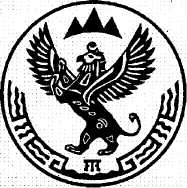 АЛТАЙ РЕСПУБЛИКАКОКСУУ-ООЗЫ АЙМАКЧЕНДЕКТЕГИ  JУРТ JЕЗЕЕЗИНИН АДМИНИСТРАЦИЯЗЫ                                          649470 с.Чендек, ул. Садовая , 15 , тел.8(38848) 25-4-35факс.8(38848) 25-4-42, E-mail: chendek-ra@yandex.ru                                          649470 с.Чендек, ул. Садовая , 15 , тел.8(38848) 25-4-35факс.8(38848) 25-4-42, E-mail: chendek-ra@yandex.ru                                          649470 с.Чендек, ул. Садовая , 15 , тел.8(38848) 25-4-35факс.8(38848) 25-4-42, E-mail: chendek-ra@yandex.ruО направлении участников мероприятия посвященное проведению традиционного районного праздника «Проводы зимы 2017»-«Прощай Масленица»   Приложение №1к Распоряжению и.о. главы Сельской администрации № 13 от 20.02.2017г